A.S.D. GRUPPO SPORTIVO E.N.S. PARTINICO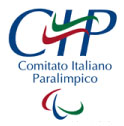 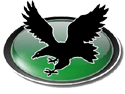 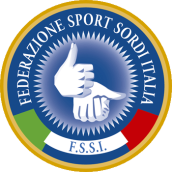 Via Siracusa n.8, Cap 90047 Partinico (PA)Email:  gsenspartinico@libero.itMODULO D’ISCRIZIONE                NOME SOCIETA’  ______________________________________________________               Email: ________________________________________________________________MASCHILEFEMMINILEData _____________                                                                                                                     Firma 											_________________    Inviare il modulo entro e non oltre il 11 maggio 2018 ai seguenti indirizzi:gsenspartinico@fssi.it, sicilia@fssi.itCOGNOME NOMETESSERA FSSI12345COGNOME NOMETESSERA FSSI12345